Freedom of Information Request You requested:‘Could you please list the recorded changes to your departmental recruitment practices that have taken place in your department since May 2010? I am specifically interested in changes that affect the end-to-end recruitment process. Below are some examples of the types of changes that we would be interested in. • Use of external recruiters for advertising and sifting applicants.• Interview technique and method for sifting applicants. • The number of working days vacancies should be advertised for. • Terms and conditions for hiring external staff and also temporary appointments such as consultants and agency workers.  • Terms and conditions for staff changes between departments.’I have now been able to consider your request, and I can confirm under section 1 (1) (a) of the Act that that we have carried out a search of our recorded information on recruitment policies and the recorded changes that we have found since 2010 are listed below:Scoring system for sifting applicants Scoring system for interviewsThe AGO’s human resources are provided by the Government Legal Department under a shared service agreement. They can be contacted by email at foi@governmentlegal.gov.uk or by post at the address below:Freedom of Information Unit
Government Legal Department
One Kemble Street
London
WC2B 4TS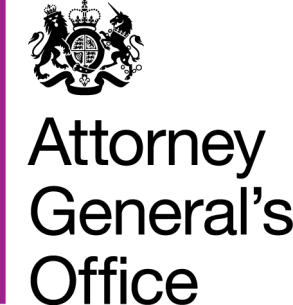 www.gov.uk/agowww.gov.uk/agoFOI|83|15
April 2015